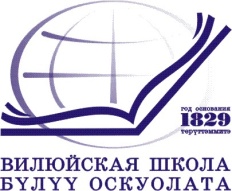 Муниципальное казенное учреждениеВИЛЮЙСКОЕ УЛУСНОЕ (РАЙОННОЕ) УПРАВЛЕНИЕ ОБРАЗОВАНИЕММуниципального района «Вилюйский улус (район)»678200  г.Вилюйск, ул.Ярославского,6  тел/факс 43-4-08 uuovil@gmail.comОКПО 02123854, ОГРН 1021400642042, ИНН/КПП 1410001987/141001001 «15»  апреля  2019 г.  	                                                                               №___________ Руководителям ОУ, ДОУ, УДОДО противодействии коррупциив образовательных учреждениях Вилюйского районаВ целях реализации ФЗ от 25.12.2008 г. № 273 – ФЗ «О противодействии коррупции», исполнения письма и.о главы Вилюйского района № 707 от 09.04.2019 г. образовательные учреждения обязаны разрабатывать и принимать меры по предупреждению коррупции.Исходя из положений федерального законодательства, меры по предупреждению коррупции подлежат принятию всеми юридическими лицами независимо от формы собственности, организационно-правовой формы и отраслевой принадлежности, в том числе муниципальными учреждениями.Статьей 13.3 Федерального закона от 25.12.2008 № 273-Ф3 «О противодействии коррупции» определено, что меры по предупреждению коррупции, принимаемые в организации, могут включать:определение подразделений или должностных лиц, ответственных за профилактику коррупционных и иных правонарушений.Основными задачами подразделения (должностного лица) по профилактике коррупционных правонарушений являются:формирование у работников учреждения нетерпимости к коррупционному поведению; профилактика коррупционных правонарушений;разработка и принятие мер, направленных на обеспечение соблюдения работниками учреждения запретов, ограничений и требований, установленных в целях противодействия коррупции;-          осуществление контроля за соблюдением работниками учреждения запретов, ограничений и требований, установленных в целях противодействия коррупции.Должностное лицо,' ответственное за профилактику коррупционных и иных правонарушений, определяется на основании приказа руководителя учреждения, которым также необходимо четко определить его задачи, функции и полномочия.сотрудничество организации с правоохранительными органами.Учреждения могут взаимодействовать с правоохранительными органами в различной форме. Основные направления данного сотрудничества заключаются в оказании содействия уполномоченным представителям контрольно-надзорных и правоохранительных органов при проведении ими проверок деятельности организации по вопросам предупреждения и противодействия коррупции, а также при проведении мероприятий по пресечению или расследованию коррупционных преступлений, включая оперативно-розыскные мероприятия.разработку и внедрение в практику стандартов и процедур, направленных на обеспечение добросовестной работы организации.Важным элементом работы по предупреждению коррупции является внедрение антикоррупционных стандартов поведения работников. Именно в этих целях рекомендуется разработать и принять кодекс этики и служебного поведения работников организации, который предусматривал бы положения, устанавливающие ряд правил и стандартов поведения работников, затрагивающих общую этику деловых отношений и направленных на формирование этичного, добросовестного поведения работников и учреждения в целом.принятие кодекса этики и служебного поведения работников организации.Кодекс этики и служебного поведения работников организации представляет собой свод общих принципов профессиональной служебной этики и основных правил служебного поведения, которыми должны руководствоваться работники независимо от занимаемой ими должности. Данный локальный правовой акт подлежит утверждению приказом руководителя учреждения.Гражданина, поступающего на работу в учреждение, необходимо ознакомить с положениями принятого Кодекса и подписанный лист ознакомления хранить в личном деле работника.предотвращение и урегулирование конфликта интересов.Согласно ФЗ – 273 «Об образовании в Российской Федерации» «конфликт интересов педагогического работника — ситуация, при которой у педагогического работника при осуществлении им профессиональной деятельности возникает личная заинтересованность в получении материальной выгоды или иного преимущества и которая влияет или может повлиять на надлежащее исполнение педагогическим работником профессиональных обязанностей вследствие противоречия между его личной заинтересованностью и интересами обучающегося, родителей (законных представителей) несовершеннолетних обучающихся».Образовательная организация может и должна проводить профилактическую работу по недопущению возможности создания ситуаций, которые приводят к конфликту интересов педагогического работника. Это в первую очередь разработка локальных нормативных актов образовательной организации.недопущение составления неофициальной отчетности и использования поддельных документов.Несмотря на то, что указанный перечень мер по предупреждению коррупции в настоящее время носит рекомендательный характер, возложение на муниципальные учреждения исполнение других полномочий в сфере противодействия коррупции является нецелесообразным.На основании вышеизложенного:Руководителям образовательных учреждений Вилюйского района:
	1. Назначить приказом ответственного лица за профилактику коррупционных правонарушений.2. Принять, если не приняты локальные нормативные акты о противодействии коррупции в муниципальных учреждениях, в т.ч. Кодекс служебной этики работников образовательного учреждения, Комиссии по урегулированию споров между участниками образовательных отношений.3. Принятые локальные нормативные акты опубликовать на сайте образовательной организации в разделе «Противодействие коррупции», в т.ч. Антикоррупционную политику  Муниципального казенного учреждения «Вилюйское улусное (районное) управление образованием» МР «Вилюйский улус (район)» РС (Я) и подведомственных ему образовательных организаций. (прилагается).4. Информацию о проделанной работе предоставить  в срок до 26 апреля 2019 г. по адресу uuovil@gmail.com.Начальник                                                                                     Н.М. СемёноваАтласова В.И. 43173